Register here for Individual Participants (Members and Non-Members)Important Note: Please complete the Confirmation of Payment Section on the next page if any payment from Non-Members.Register here for Schools (ASCD (Singapore) Institutional Members and Non-Member Schools)Please provide your school’s participants details on next pageInsert more rows if required.Confirmation of Payment (Please select one option with “X”)Name:	 ___________________________________________________	Signature: _____________________________________Designation: ____________________________________________ 	School Stamp:   Date: _____________________________________________________		   Free for ASCD (S) Members!WORKSHOP(3.00pm to 5.00pm)Noticing to Feed Forward in Mathematics Teaching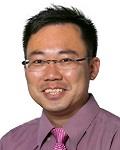 For Primary and Secondary School Teachersby Asst Prof Choy Ban Heng26 March 2021 (Friday), 3pm to 5pmVia Zoom OnlineNoticing to Feed Forward in Mathematics TeachingFor Primary and Secondary School Teachersby Asst Prof Choy Ban Heng26 March 2021 (Friday), 3pm to 5pmVia Zoom OnlineWorkshop Fees(for each workshop)ASCD (Singapore) Life and Ordinary Members Free!Workshop Fees(for each workshop)ASCD (Singapore) Institutional Members (Maximum 3 participants)Free!Workshop Fees(for each workshop)Non-ASCD (Singapore) Ordinary Members (Individual)S$30.00 eachWorkshop Fees(for each workshop)Non-ASCD (Singapore) Institutional Members S$300.00 eachWorkshop Fees(for each workshop)Become an ASCD (Singapore) Member!(Payment for ASCD (S) membership) valid until 31 December 2021)Please request for Membership Form and an Invoice / Receipt from ascd@work-solutions.com Become an ASCD (Singapore) Member!(Payment for ASCD (S) membership) valid until 31 December 2021)Please request for Membership Form and an Invoice / Receipt from ascd@work-solutions.com Closing DatePriority for Members until 1st March 2021.  Closes as soon as seats are all taken up.  Only 40 seats available.Priority for Members until 1st March 2021.  Closes as soon as seats are all taken up.  Only 40 seats available.NoName of ParticipantEmail Address Mobile Phone No.Mobile Phone No.Mobile Phone No.ASCD Singapore Membership Type (Please check one)Payment Amount1 Life    Ordinary Non-Member Free Free S$30.001Postal AddressPostal AddressPostal AddressPostal AddressPostal AddressPostal AddressPostal Address1Postcode	Name of School or OrganisationPostal AddressPostal AddressPostcode	Name of Liaison Person (if any)Office Phone NoLiaison Person’s Email AddressMobile Phone NoParticulars of Participant from SchoolsNote: Please complete the Confirmation of Payment SectionParticulars of Participant from SchoolsNote: Please complete the Confirmation of Payment SectionParticulars of Participant from SchoolsNote: Please complete the Confirmation of Payment SectionParticulars of Participant from SchoolsNote: Please complete the Confirmation of Payment SectionParticulars of Participant from SchoolsNote: Please complete the Confirmation of Payment SectionParticulars of Participant from SchoolsNote: Please complete the Confirmation of Payment SectionParticulars of Participant from SchoolsNote: Please complete the Confirmation of Payment SectionNoName of ParticipantEmail Address Mobile Phone No.ASCD Singapore Membership Type (Please check one)Payment StatusFor Office UseFor Office Use1 Life    Ordinary Institutional  Non-Member Free Free Free S$30.002 Life    Ordinary Institutional  Non-Member Free Free Free S$30.003 Life    Ordinary Institutional  Non-Member Free Free Free S$30.00Workshop Fees(Membership Fees valid until 31 December 2021) Free			For ASCD (S) MembersS$30.00 each		Non-Members onlyOrS$300.00		For New Institutional MembersName of School or OrganisationPlease E-invoice my school 	No:  ___________________ Attention to: _____________________________________________An email from the person-in-charge is accepted to confirm approvssl.Cheques should be made payable to ASCD (SINGAPORE)  Amount of Cheque: S$ ______________ is attached.  Cheque No: _______________________Please post original forms and payment to the address listed below.ASCD (S) Secretariat73 Ubi Road 1#07-62 Oxley BizHubSingapore 408733Please issue a hard-copy invoice.  Payment will be made immediately on receipt of invoice. (only for institutes)